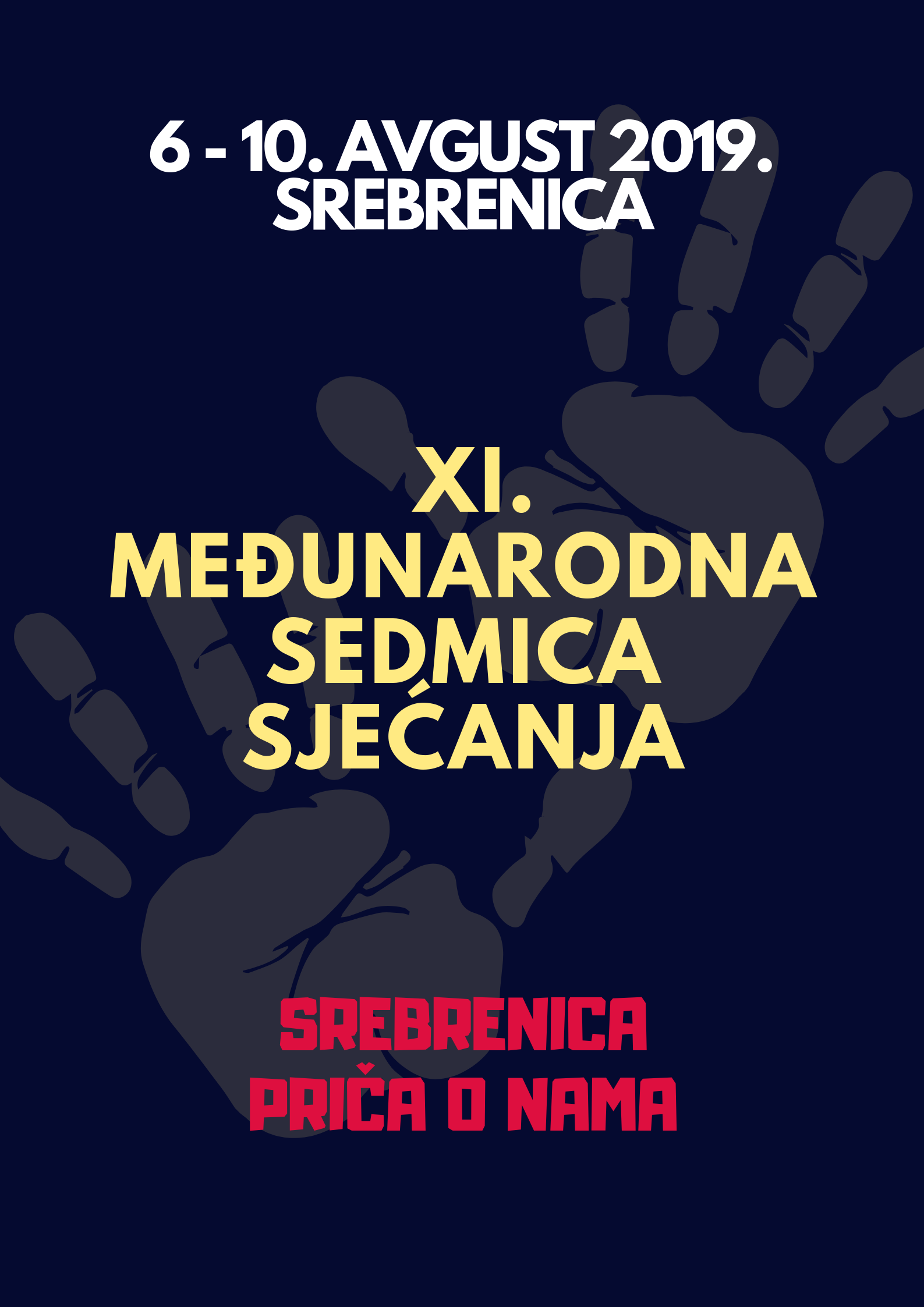 XI Settimana Internazionale della MemoriaProgrammaMartedi 6 AgostoVisita al Memoriale di Potočari Presentazione della Settimana Internazionale della MemoriaIncontro con l'associazione Adopt SrebrenicaVisita notturna di SrebrenicaMercoledi 7 AgostoInaugurazione dello spazio espositivo presso la sede di Adopt SrebrenicaMostra „Dal Centro di Documentazione“Presentazione del sito web di Adopt Srebrenica www.adopt-srebrenica.org Presentazione della pubblicazione „ADOPT Srebrenica – La nostra storia“Incontro con abitanti di Srebrenica e le loro storieGiovedi 8 AgostoVisita al villaggio di OsmačeVisita alle rovine della scuola di OsmačeIncontro con Muhamed AvdićVisita al Lago PerućacVenerdi 9 AgostoIncontro con Dragan Bursać – giornalista e bloggerPresentazione della raccolta di poesie „Le lacrime di una madre“, con l'autrice Vildana StanišićSabato 10 AgostoVisita alla castaca di „Učina Bašča“, luogo di interesse storico e naturalistico, di recente riqualificatoPerformance artisticaMostra fotografica „Breaking Free“, dell'Associazione „I bambini della guerra dimenticati“Chiusura della Settimana e valutazionePROGRAM XI. MEĐUNARODNE SEDMICE SJEĆANJA1Utorak 6. AvgustPosjeta Memorijalnom centru i šehidskom mezarju žrtava genocida u Potočarim;Predstavljanje Međunarodne sedmice sjećanja;Susret s grupom ADOPT;Noćni obilazak Srebrenice;Srijeda 7. AvgustOtvaranje izložbenog prostora ADOPT Srebrenica;Izložba „Iz Dokumentacionog centra“;Predstavljanje web stranice www.adopt-srebrenica.orgPrezentacija publikacije:„ADOPT Srebrenica – Priča o nama“;Srebreničani govore (lična iskustva);Četvrtak 8. AvgustPosjeta selu Osmače;Obilazak devastiranog objekta osnovne škole u Osmačama;Razgovor s Muhamedom Avdićem;Posjeta jezeru Perućac;Petak 9. AvgustPanel diskusija s Draganom Bursaćem (novinar i bloger);Promocija pjesme „Suza majke“ s autoricom teksta Vildanom Stanišić;Subota 10. AvgustPosjeta prirodno-istorijskom lokalitetu „Učina Bašča“Umjetnički performans;Izložba fotografija „Breaking free“ – Udruženje „Zaboravljena djeca rata“Evaulacija;Zatvaranje Sedmice sjećanja;
